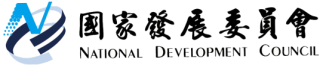 國家發展委員會 新聞稿發布日期：105年8月16日聯 絡 人：周組長曉雯、王科長衆賢
　　　　　　　　　　　　　　　　　　　聯絡電話：0922-747858、0937-847899「關鍵56小時－古寧頭戰役檔案新媒體展」創意開幕不同以往，首次以檔案創新展示呈現臺灣文創系統力量的「關鍵56小時－古寧頭戰役檔案新媒體展」，8月16日在行政院新莊聯合辦公大樓北棟1樓檔案管理局展覽廳，由國發會副主任委員高仙桂主持開幕儀式，隆重登場。與會貴賓包括監察院院長張博雅及總統府第二局副局長保經榮等人。高仙桂於致詞時表示，民國38年的金門古寧頭戰役不但成功保住金門及臺灣，也奠定了今日安定發展的基礎。金門在結束戰地政務後，轉而注重文化創意及觀光產業，多處具代表性的戰役史蹟，透過文創的結合，已轉型成為生態與文化兼具的觀光景點。她也指出檔案局長期致力普及檔案應用意識，近年來也開始發展檔案創意加值工作，為了推廣珍貴檔案文獻，今年特以「古寧頭戰役」國家檔案結合數位新媒體展示技術，建立跨領域創作平台，整合許多創意產業廠商，設計具有古寧頭或戰役意象的產品，希望藉由創新的技術與方式展現國家檔案豐富、獨特的內涵，改變各界對檔案生硬的刻版印象，活化檔案的多元應用。檔案管理局林秋燕局長表示，在長達1年半的策展過程中，不斷地與團隊激發創新的思維與做法，尤其是創造一個嶄新的跨領域整合平台，擴大與相關領域業者合作，包括導入雲端、動畫、AR、3D維度實境、肢體辨識、臉部辨識等新媒體科技、720度線上動態環景影片的數位應用、媒合藝術家、新銳插畫家、環保材質廠商及3D列印社群，進行文創商品開發，以及建置AR互動辨識的展覽APP行動應用裝置等，讓全民探索歷史與檔案的多元樣貌，更期許本展覽成為未來檔案創新展示的典範。105年8月16日起至10月28日展覽期間，民眾可以免費參觀，體驗前所未有的觀展經驗，從關鍵交鋒、一觸即發、烽火三日、戰轉乾坤、和平展望及文創古寧頭等六大展區，走入古寧頭戰役歷史，並可動手操作展區內各項新媒體科技設備，透過角色扮演，模擬戰鬥，虛擬槍戰等互動遊戲，親身感受關鍵56小時戰爭之激烈。展覽內容與展覽最新消息，均可在檔案局製作之展覽網站（http://atc.archives.gov.tw/guningtou/），先上網一睹為快！